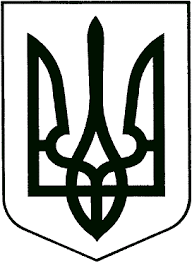 ВИКОНАВЧИЙ КОМІТЕТЗВЯГЕЛЬСЬКОЇ МІСЬКОЇ РАДИРІШЕННЯ_________________   			                                          №___________Про утворення добровільного формування цивільного захисту Звягельської міської територіальної громадиКеруючись статтею 40 Закону України «Про місцеве самоврядування в Україні», статтями 19,22,27 Кодексу цивільного захисту України, постановою Кабінету Міністрів України від 21.08.2013 № 616 «Про затвердження положення про добровільні формування цивільного захисту», з метою проведення допоміжних робіт із запобігання або ліквідації наслідків надзвичайних ситуацій та широкого залучення громадян до дій, пов’язаних із широкомасштабною збройною агресією російської федерації проти України  на території Звягельської міської територіальної громади, виконавчий комітет міської ради:ВИРІШИВ:1. Утворити добровільне формування цивільного захисту Звягельської міської територіальної громади згідно з додатком 1.2. Затвердити Положення про добровільне формування цивільного захисту Звягельської міської територіальної громади згідно з додатком 2. 3. Затвердити Табель оснащення добровільного формування цивільного захисту Звягельської міської територіальної громади матеріально-технічними засобами згідно з додатком 3.4. Призначення та звільнення керівника добровільного формування цивільного захисту здійснюється на підставі розпорядження міського голови. 5.   Відділу з питань цивільного захисту міської ради:організувати інформаційно-роз’яснювальну роботу серед населення міської громади щодо вступу громадян у добровільне формування цивільного захисту та заповнення анкет на офіційному caйті Державної служби України з надзвичайних ситуацій htpp://dmpo.gov.ua;організувати в межах повноважень підготовку та облік членів добровільного формування цивільного захисту Звягельської міської територіальної громади (далі міська громада);організувати забезпечення добровільного формування цивільного захисту міської громади необхідними засобами та майном для виконання покладених на нього завдань із запобігання і ліквідації надзвичайної ситуації та її наслідків.6. Контроль за виконанням  рішення покласти на заступника міського голови Якубова В.О.Міський голова	                                    			           Микола БОРОВЕЦЬ                                                                                Додаток 1                                                                                 до рішення виконавчого комітету                                                                                 міської ради                                                                                від                    №Організаційна структура добровільного формування цивільного захисту Звягельської міської територіальної громадиКерівник добровільного формування цивільного захистуКоманда з розбору завалів та розчистки доріг:особовий склад команди - від 20 до 40 осіб;Примітка:У разі необхідності за пропозицією керівника робіт з ліквідації наслідків надзвичайної ситуації, з урахуванням специфіки та обсягів виконання необхідних допоміжних робіт, окремим рішенням виконавчого комітету міської ради можуть створюватись додаткові добровільні формування цивільного захисту.Керуючий справами виконавчого 	               комітету міської ради                                                                      Олександр ДОЛЯ                                                                                    Додаток 2                                                                                 до рішення виконавчого комітету                                                                                 міської ради                                                                                від                    №ПОЛОЖЕННЯпро добровільне формування цивільного захисту Звягельської міської територіальної громадиІ. 3aгальні положення1. Положення про добровільне формування цивільного захисту Звягельської міської територіальної громади (далі - Положення) розроблено згідно з вимогами статті 27 Кодексу цивільного захисту України, постанови Кабінету Miністрів Украйни від 21 серпня 2013 року № 616 «Про затвердження Положення про добровільні формування цивільного захисту».2. Положення визначає порядок створення, завдання, структуру та оснащення добровільного формування цивільного захисту Звягельської міської територіальної громади (далі добровільне формування).ІІ. Порядок створення добровільного формування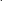 1. Добровільне формування цивільного захисту є тимчасовим добровільним об’єднанням громадян, що утворюється за рішенням виконавчого комітету міської ради під час загрози або виникнення надзвичайних ситуацій для виконання допоміжних робіт.2. Добровільне формування створюється для виконання допоміжних робіт із запобігання виникненню або ліквідації надзвичайної ситуації та її наслідків, а саме:- поверхневий розбір завалів, розчистка маршрутів руху техніки (за наявності необхідного обладнання i створення безпечних умов);- виконання заходів щодо забезпечення постраждалого населення (розгортання та утримання тимчасових пунктів проживання (обігріву). 3. Після прийняття рішення про створення добровільного формування формуються списки добровольців відповідно поданої заяви та заповнення анкет на офіційному caйті Державної служби України з надзвичайних ситуацій htpp://dmpo.gov.ua. 4. З метою оперативного надання пропозицій щодо створення добровільного формування відділ з питань цивільного захисту населення міської ради завчасно проводить роботу щодо визначення кандидатів для участі в додаткових добровільних формуваннях.Ш. Комплектування, структура та оснащення добровільного формування1. До складу добровільного формувань на добровільних засадах включено громадян України, які досягли 18-річного віку і здатні за своїми здібностями та станом здоров’я виконувати покладені на них обов’язки.2. Організаційно добровільне формування складається з команд, груп, ланок, а саме: для поверхневого розбору завалів, розчистки маршруту руху техніки - команда з розбору завалів та розчистки доріг;для виконання заходів із надання допомоги потерпілому населенню - група надання допомоги потерпілому населенню, розгортання та утримання тимчасових пунктів проживання (обігріву).3. Добровільне формування очолює керівник, який призначається та звільняється розпорядженням міського голови. 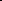 4. Керівник здійснює керівництво добровільним формуванням та несе персональну відповідальність за виконання покладених на нього завдань. 5. Добровільне формування оснащується засобами, що забезпечують виконання покладених на нього завдань із запобігання і ліквідації надзвичайної ситуації та її наслідків. 6. Добровільне формування на період виконання поставлених йому завдань на умовах повернення забезпечується матеріально-технічними засобами за розпорядженням керівника робіт з ліквідації наслідків надзвичайної ситуації. 7. Керівник формування несе відповідальність за збереження одержаних матеріально-технічних засобів. 8. Після завершення робіт матеріально-технічні засоби повертаються за розпорядженням керівника робіт з ліквідації наслідків надзвичайної ситуації. IV. Участь добровільного формування у заходах, що проводяться у сфері захисту населення i територій від надзвичайних ситуацій.1. Залучення добровільного формування до ліквідації надзвичайних ситуацій та їх наслідків здійснюється згідно з планом реагування на конкретну надзвичайну ситуацію. 2. Рішення про залучення добровільного формування приймає комісія з питань техногенно-екологічної безпеки і надзвичайних ситуацій Звягельської міської територіальної громади або призначений керівник робіт з ліквідації наслідків надзвичайної ситуації. 3. Залучене до ліквідації надзвичайної ситуації та її наслідків добровільне формування підпорядковуються керівнику робіт з ліквідації наслідків надзвичайної ситуації. 4. Після збору особового складу добровільного формування (команд, груп, ланок) уточняється ступінь їх готовності: чисельність особового складу, його екіпіровка і технічна оснащеність, час виїзду на ліквідацію надзвичайної ситуації та її наслідків.5. З прибуттям на місце керівник добровільного формування повинен доповісти керівнику робіт з ліквідації наслідків надзвичайної ситуації. 6. Подальша робота добровільного формування здійснюється під керівництвом керівника робіт з ліквідації наслідків надзвичайної ситуації. 7. У зв'язку з особливим характером діяльності добровільного формування керування ним передбачає неухильне виконання особовим складом наказів і розпоряджень керівника формування під час участі в допоміжних роботах з ліквідації надзвичайної ситуації та її наслідків. 8. Особовий склад добровільного формування виконує допоміжні роботи з ліквідації надзвичайної ситуації та її наслідків лише під наглядом професійних рятувальників або представників спеціалізованих служб цивільного захисту. 9. У paзi коли дії добровільного формування у зоні надзвичайної ситуації не відповідають умовам i порядку виконання допоміжних робіт під час проведення аварійно-рятувальних та інших невідкладних робіт, а також при виникненні загрози життю або здоров'ю особовому складу формування керівник формування (керівник робіт з ліквідації наслідків надзвичайної ситуації) повинен відсторонити його від участі в роботах. 10. Взаємодія добровільного формування з іншими силами організовується у процесі постановки завдань за участю представників взаємодіючих сил. 11. Діяльність добровільного формування після завершення ним допоміжних робіт припиняється за рішенням виконавчого комітету міської ради.12. Керівники суб’єктів господарювання надають компенсацію працівникам, які брали участь в діяльності добровільного формування, відповідно до чинного законодавства за умови надання ними довідок про участь в цьому формуванні.13. Права добровільного формування та громадян, які виконують завдання у його складі, а також обов’язки таких громадян визначаються відповідно до Кодексу цивільного захисту України.14. Страхування здоров’я та життя членів добровільного формування на період виконання ними допоміжних робіт здійснюється відповідно до законодавства.V. Облік добровільного формування1. Добровільне формування повинне враховуватись при плануванні заходів реагування на надзвичайні ситуації.2. Облік добровільного формування, після прийняття рішення про його створення, ведеться відділом з питань цивільного захисту міської ради.Керуючий справами виконавчого 	               комітету міської ради                                                                      Олександр ДОЛЯ                                                                                  Додаток 3                                                                                 до рішення виконавчого комітету                                                                                 міської ради                                                                                від                    №Табельоснащення добровільного формування цивільного захисту Звягельської міської територіальної громади матеріально-технічними засобами1. Хімічне майно 2. Інженерне майно3. Засоби зв’язку 4. Майно речового забезпеченняКеруючий справами виконавчого 	               комітету міської ради                                                                                                                                        Олександр ДОЛЯ    № з/пНазва майнаОдиницявиміруНормавідпускуКому призначено1.Респіратор шт.По 1  на кожну людинуНа штатну чисельність особового складу команди з розбору завалів та розчистки доріг 1.Лопата металева штиковашт.15Команді з розбору завалів та розчистки доріг Лопата металева совковашт.15Команді з розбору завалів та розчистки доріг 2.Лом звичайнийшт.10Команді з розбору завалів та розчистки доріг3.Кувалда шт.10Команді з розбору завалів та розчистки доріг 4.Кирко-мотига важкашт.10Команді з розбору завалів та розчистки доріг 5. Вантажопідйомні засоби (домкрати, талі, лебідки, тощо)шт.По кожному виду засобуКоманді з розбору завалів та розчистки доріг6. Сокира столярнашт.10Команді з розбору завалів та розчистки доріг 7.Пила дворучна шт.5Команді з розбору завалів та розчистки доріг8.Ліхтар акумуляторнийшт.15Команді з розбору завалів та розчистки доріг 9.Тачка будівельнашт.5Команді з розбору завалів та розчистки доріг10.Носилкишт.10Команді з розбору завалів та розчистки доріг. № з/пНазва майнаОдиницявиміру Нормавідпуску Кому призначено1Радіостанція переносна для внутрішнього зв’язку з керівником робіт по ліквідації наслідків надзвичайної ситуаціїшт.По 1Керівнику робіт з ліквідації наслідків надзвичайної ситуації, команди, групи, ланки  1. Шолом захисний пластмасовий шт.По 1 на кожну людинуНа штатну чисельність команди з розбору завалів та розчистки доріг 2. Рукавиці робочі пара.По 2 пари на кожну людинуНа штатну чисельність команди з розбору завалів та розчистки доріг3.Захисні окуляри від пилу шт.По 1 на кожну людинуНа штатну чисельність команди з розбору завалів та розчистки доріг4.Костюм захисний к-тПо 1 на кожну людинуНа штатну чисельність команди з розбору завалів та розчистки доріг5.Чоботи гумові парПо 1 на кожну людинуНа штатну чисельність команди з розбору завалів та розчистки доріг